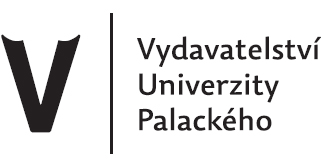 Dohoda o rozdělení autorské odměnyNíže uvedení autoři publikace s názvem:se dohodli na rozdělení autorské odměny následujícím způsobem:* Způsob vyplacení vyznačte písmenem:
a) na účet (uveďte číslo účtu)
b) poštovní poukázkou
c) ve výplatě (možnost pro zaměstnance UP)Datum:	Jméno 
a příjmení autora
Adresa bydliště
Rodné číslo% z celkové autorské odměnyPodpis autoraZpůsob vyplacení:*